ПРИКАЗ14.12.2022											№ 416/01-04О проведении тренировочных  экзаменов по выбору в форме ЕГЭ и ОГЭво 2 триместре 2022-2023В соответствии с планом подготовки учащихся 11а, 9а и 9б классов к итоговой аттестации (Дорожной картой) и  в рамках ВШК, -ПРИКАЗЫВАЮ:1. Провести 17.12.2022 и 24.12.2022  тренировочные экзамены по предметам по выбору в 11а, 9а и 9б классах (Приложение 1).2. Назначить ответственным в аудитории 17.12.2022 Прокошину М.Е., зам. директора по УВР,  Кузакову Н.Н., учителя химии, Деменко О.М., учителя истории и обществознания, Гринчак К.В., учителя географии.3. Назначить ответственным в аудитории 24.12.2022 Карташову Т.С., зам. директора по УВР, Ушакову С.А., учителя начальных классов, Кручонок М.А., учителя английского языка, Орлову Г.И., учителя английского языка.4. Назначить ответсвенным за проведение тренировочных экзаменов по ИКт Горячеву Т.А., учителя информатики. Тренировочные экзамены по ИКТ проводить согласно графику (Приложение2)5. Время начала пробных экзаменов 10.00, продолжительность экзаменов по выбору определить в соответствии длительностью экзаменов, установленной Приказ Министерства просвещения Российской Федерации, Федеральной службы по надзору в сфере образования и науки от 17.11.2021 № 834/1479 "Об утверждении единого расписания и продолжительности проведения единого государственного экзамена по каждому учебному предмету, требований к использованию средств обучения и воспитания при его проведении в 2022 году" (Зарегистрирован 15.12.2021 № 66342). 6.Учителям–предметникам  подготовить материалы для пробного экзамена: КИМы, бланки, дополнительные материалы, разрешенные для использования на экзамене в необходимом количестве и сдать их зам.директора по УВР Прокошиной М.Е. в срок до 16.12.2022 и 23.12.2022.  7. Учителям-предметникам в срок до 10.01.2023 сдать справки по результатам пробных экзаменов по предметам по выбору в 11а, 9а и 9б  классе.8. Классным руководителям 9а, 9б и 11а классов довести до сведения родителей информацию о проведении тренировочных экзаменов по предметам по выбору.9. Зам. директора по УВР Прокошиной М.Е. довести информацию о проведении тренировочных экзаменов по выбору в 1 триместре до сведения учащихся под подпись.10. Ответственному за официальный сайт гимназии Антонову С.С. разместить данный приказ на сайте гимназии в разделе Итоговая аттестация.11. Возложить ответственность за проведение пробного экзамена на зам. директора по УВР Прокошину М.Е.Директор                                                                                                 Т.А.ГорячеваПриложение 1 к Приказу № 416/01-04 от 18.10.2022График тренировочных экзаменов по предметам по выбору во 2 триместре 2022-2023 учебного годаПриложение 2 к Приказу № 416/01-04 от 18.10.2022График прибытия учащихся на тренировочный экзамен по ИКТ аудитория 201,202Лист ознакомления с приказом №  416/01-04 от 14.12.2022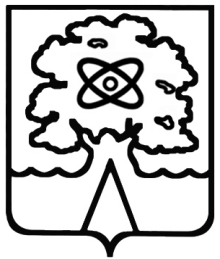 Администрация городского округа Дубна Московской областиУправление народного образованияМуниципальное бюджетное общеобразовательное учреждение гимназия № 8им. академика Н. Н. Боголюбова г.о. Дубны Московской области(Гимназия №8)№ФИОПредметПредмет11а11а17.12.202224.12.2022Бардашова Мария АлександровнабиологияБогомазова Варвара ВладимировнаХимия биологияБрюханова Анна АлександровнаХимия биологияВаганова Полина РомановнаХимия биологияВасилевская Василиса АлександровнаобществознаниеанглийскийВласов Артем МихайловичИКТГлоба Ася ДмитриевналитератураЖидков Евгений СергеевичобществознаниеЗупник Евгения ВячеславовнаХимия биологияИванашкина Мария Вячеславовна обществознаниелитератураКовалева Вероника ВячеславовнаХимия биологияКурнакова Ирина адимировнаобществознаниебиологияЛапшина Алеся ДмитриевнаобществознаниебиологияМайорова Алина ЕвгеньевнаобществознаниеМерзляков Матвей ВадимовичИКТМоррис Анастасия ЭлисобществознаниеанглийскийНазарова Анна ОлеговнаобществознаниеанглийскийНикитин Константин ДенисовичобществознаниелитератураНовоженин Артем Владимирович ИКТПерова Милана ВасильевнаХимия биологияРатушный Максим АлександровичобществознаниеРыкова Арина АндреевнаобществознаниехимияСтарателева Анна ВадимовнаобществознаниебиологияСтрогова Ольга ГеннадиевналитератураанглийскийФурман Игорь АлександровичИКТ№ФИОПредмет9а 9а 17.12.202224.12.2022Антонов Даниил Дмитриевич ИКТОбществознаниеАртюшенко Дарья Сергеевна ИКТГеографияГарников Святослав Андреевич ИКТГеографияГрафова Екатерина НиколаевнаобществознаниеанглийскийГудкова Дарья Владимировна ИКТГеографияЕвсеев Никита Олегович ИКТГеографияЗотов Никита Витальевич ИКТОбществознаниеКотов Степан Романович ИКТОбществознаниеЛоктев Платон Денисович ИКТАнглийскийМошкова Алиса Дмитриевна ИКТГеографияМошкова Милана ДмитриевнаОбществознаниебиологияПетухова Анастасия РуслановнаИКТГеография Самойлова Александра АлексеевнаобществознаниебиологияЮрутин Владислав Александровичгеографияобществознание№ФИОПредмет9б9б17.12.202224.12.2022Абрамович Леонид АндреевичИКТгеографияВласов Тимофей ЕвгеньевичИКТгеографияГоворун Анастасия МихайловнахимияанглийскийДмитриева Ульяна ДмитриевнаИКТгеографияЕлин Иван ЕвгеньевичИКТгеографияЖукова Анна АлександровнагеографияобществознаниеЖуравлев Алексей ДенисовичхимиябиологияЗюзина Василиса АлександровнахимиябиологияИваненко Милена АлексеевнаобществознаниелитератураИльичев Егор АндреевичИКТхимияКонстантинова Екатерина АлександровнаИКТобществознаниеКузнецова Марина ЮрьевнагеографияобществознаниеКузьмина София АнтоновнагеографияобществознаниеКурников Павел ДмитриевичобществознаниеисторияПискарева Агата АлексеевнаИКТобществознаниеПономарев Михаил ЮрьевичИКТгеографияПуленко Елизавета АлександровнахимияобществознаниеСкачкова Софья АлексеевнаИКТобществознаниеСмирнов Станислав АлексеевичИКТанглийскийСмирнова Кира АртемовнахимиябиологияСтрелецкий Виталий ВадимовичИКТгеографияФролова Виктория ВладимировнаобществознаниеИКТШимон Илья ЯрославовичобществознаниеИКТСкороходов Данила АртемовичИКТанглийский№ФИОПредмет9в17.12.202224.12.2022Бардиева Мунтозхон Улугбек КизигеографияИКТБойчук Ксения РуслановнагеографияобществознаниеБуртовой Данила АлексеевичобществознаниеИКТВолков Даниил АлександровичгеографияИКТВолков Дмитрий ПавловичобществознаниегеографияКакурин Михаил ИвановичгеографияанглийскийКичатова Виктория НиколаевнахимиябиологияКоровин Дмитрий ВалерьевичгеографияобществознаниеЛевыкин Тимур АмирхоновичгеографияИКТПерхурова Мария ВладимировнагеографияИКТПетров Александр  Николаевич географияИКТПоварова Карина АлексеевнаобществознаниеИКТРоманцов Герман ВладимировичобществознаниеИКТРыбаков Михаил Сергеевич географияИКТТомашевич Евгения ДмитриевнахимиябиологияХлупин Егор ЕвгеньевичгеографияИКТХолматов Джавохир ДилмуродовичгеографияИКТЧутанов Аброр АличоновичгеографияфизикаШабаев Дмитрий АндреевичгеографияобществознаниеШевелева Василиса СергеевнахимиябиологияТитова АринаГеография обществознаниеФИО учащегосяклассВремя прибытия1Мерзляков Матвей Вадимович11А17.12.2022 в 11.002НовоженинАртем Владимирович 11А17.12.2022 в 11.003Власов Артем Михайлович11А17.12.2022 в 11.004Фурман Игорь Александрович11А17.12.2022 в 11.005Антонов Даниил Дмитриевич9А17.12.2022 в 11.006Артюшенко Дарья Сергеевна9А17.12.2022 в 11.007Гарников Святослав Андреевич9А17.12.2022 в 11.008Гудкова Дарья Владимировна9А17.12.2022 в 11.009Евсеев Никита Олегович9А17.12.2022 в 11.0010Зотов Никита Витальевич9А17.12.2022 в 11.0011Котов Степан Романович9А17.12.2022 в 11.0012Локтев Платон Денисович9А17.12.2022 в 11.0013Мошкова Алиса Дмитриевна9А17.12.2022 в 13.0014Петухова Анастасия Руслановна9А17.12.2022 в 13.0015Абрамович Леонид Андреевич9Б17.12.2022 в 13.0016Власов Тимофей Евгеньевич9Б17.12.2022 в 13.0017Дмитриева Ульяна Дмитриевна9Б17.12.2022 в 13.0018Елин Иван Евгеньевич9Б17.12.2022 в 13.0019Ильичев Егор Андреевич9Б17.12.2022 в 13.0020Константинова Екатерина Александровна9Б17.12.2022 в 13.0021Пискарева Агата Алексеевна9Б17.12.2022 в 13.0022Пономарев Михаил Юрьевич9Б17.12.2022 в 13.0023Скачкова Софья Алексеевна9Б17.12.2022 в 13.0024Смирнов Станислав Алексеевич9Б17.12.2022 в 13.0025Стрелецкий Виталий Вадимович9Б17.12.2022 в 13.0026Фролова Виктория Владимировна9Б24.12.2022 в 13.0027Шимон Илья Ярославович9Б24.12.2022 в 13.0028Бардиева Мунтозхон Улугбек Кизи9В24.12.2022 в 13.0029Буртовой Данила Алексеевич9В24.12.2022 в 13.0030Волков Даниил Александрович9В24.12.2022 в 13.0031Левыкин Тимур Амирхонович9В24.12.2022 в 13.0032Перхурова Мария Владимировна9В24.12.2022 в 13.0033Петров Александр  Николаевич 9В24.12.2022 в 13.0034Поварова Карина Алексеевна9В24.12.2022 в 13.0035Романцов Герман Владимирович9В24.12.2022 в 13.0036Рыбаков Михаил Сергеевич 9В24.12.2022 в 13.0037Хлупин Егор Евгеньевич9В24.12.2022 в 13.0038Холматов Джавохир Дилмуродович9В24.12.2022 в 13.00ФИО учителяДата ознакомленияПодписьАнтонов Семен СергеевичБойкова Марина ГермановнаВласова Ксения ИгоревнаГринчак Ксения ВикторовнаДеменко Оксана МихайловнаКарташова Татьяна СергеевнаКозлова Елена АлександровнаКручонок Мария АлександровнаКузакова Нина НиколаевнаЛебедева Елена СергеевнаНазарова Эльвира АлександровнаОрлова Галина ИвановнаПрокошина Марина ЕвгеньевнаСвистунова Екатерина АндреевнаУшакова Снежана Алексеевна